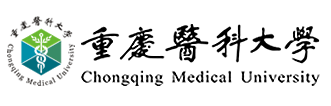 重庆医科大学询价采购文件采购计划编号：SYDWZX2024004采购项目名称：实验动物中心采购IVC2蒸汽发生器1台采购人：重庆医科大学实验动物中心二〇二四年四月一、项目概况实验动物中心主二楼IVC2的电热蒸汽发生器2016年6月开始使用，即将达到设计使用年限（8年），需采购新的电热蒸汽发生器进行替换，用于为脉动真空灭菌器提供蒸汽源。经费预算5万元，经费来源：核算支出项目（171040320190060）。二、采购方式采用询价采购方式，一次性报价，在满足采购内容的基础上，最低价中标。三、技术参数1. 用途：为脉动真空灭菌器提供蒸汽源；2. 功能要求：具有自动加水、压力自动控制、缺水自动保护、超压自动保护和过电流自动保护的控制功能；手动控制部分具有电热管单、双组自动转换、手动进水、手动排污功能；3. 资质：具有压力容器制造许可证；4. 电热管功率：≤80KW；5. 额定蒸发量：≥70 Kg/h；6. 工作压力：最大工作压力≥0.6 Mpa；7. 材质：设备器身为锅炉专用材质20G无缝钢管，保证质量；8. 设备占地面积：≤2m²；9. 除设备自带的一套压力表和安全阀，再备一套压力表和安全阀；10. 包含旧设备拆除和新设备安装；四、质量保证及售后服务1. 产品质量保证期：自验收合格之日起，整机质保五年。2. 售后服务：质保期内，供应商收到用户设备故障的通知后立即作出响应，4小时内到达现场处置，12小时内修复。五、响应文件要求报价表（附件1）营业执照（复印件加公章）压力容器制造许可证（复印件加公章）其他相关技术资料六、采购时间、地点、联系方式时间：2024年4月30日9∶00地点：重庆医科大学实验动物中心培训室联系方式：杨老师68485254实验动物中心2024年 4 月26 日附件1：重庆医科大学实验动物中心询价采购报价表项目名称：实验动物中心采购IVC2蒸汽发生器1台（SYDWZX2024004）重庆医科大学实验动物中心：我方收到 实验动物中心采购IVC2蒸汽发生器1台 的询价采购征集信息，经详细研究，决定对本项目的询价采购进行响应，在满足产品技术参数和售后服务要求的基础上，报价如下：XXX公司（公章）2024 年 月 日项目名称及规格数量生产厂家及规格型号单价/元合计/元备注电热蒸汽发生器1台技术参数1. 用途：为脉动真空灭菌器提供蒸汽源；2. 功能要求：具有自动加水、压力自动控制、缺水自动保护、超压自动保护和过电流自动保护的控制功能；手动控制部分具有电热管单、双组自动转换、手动进水、手动排污功能；3. 资质：具有压力容器制造许可证；4. 电热管功率：    KW；5. 额定蒸发量：    Kg/h；6. 工作压力：最大工作压力     Mpa；7. 材质：设备器身为锅炉专用材质20G无缝钢管，保证质量；8. 设备占地面积：    m²；9. 除设备自带的一套压力表和安全阀，再备一套压力表和安全阀；10. 包含旧设备拆除和新设备安装。质量保证及售后服务1. 自验收合格之日起，整机质保五年；2. 质保期内，供应商收到用户设备故障的通知后立即作出响应，4小时内到达现场处置，12小时内修复。总计(大写)：￥总计(大写)：￥总计(大写)：￥总计(大写)：￥总计(大写)：￥